Name: ________________ Class: ____ Number: ___ Date: ___/____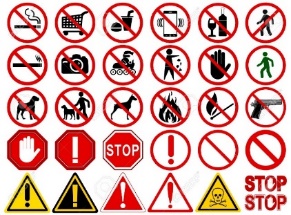 You must... 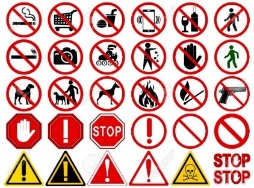 You must not...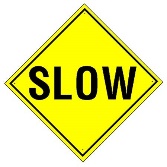 ________________________________________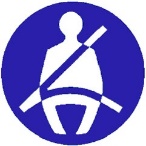 ________________________________________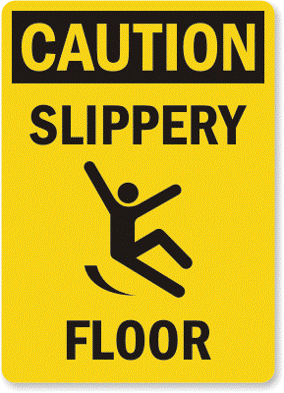 ________________________________________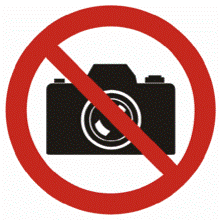 ________________________________________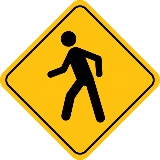 ________________________________________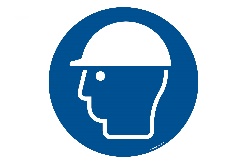 ________________________________________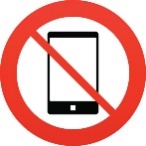 ________________________________________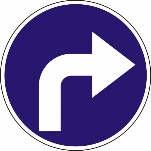 ________________________________________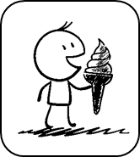 ________________________________________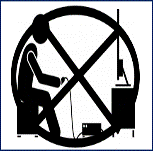 ________________________________________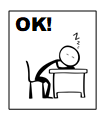 ________________________________________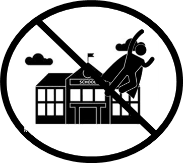 ________________________________________